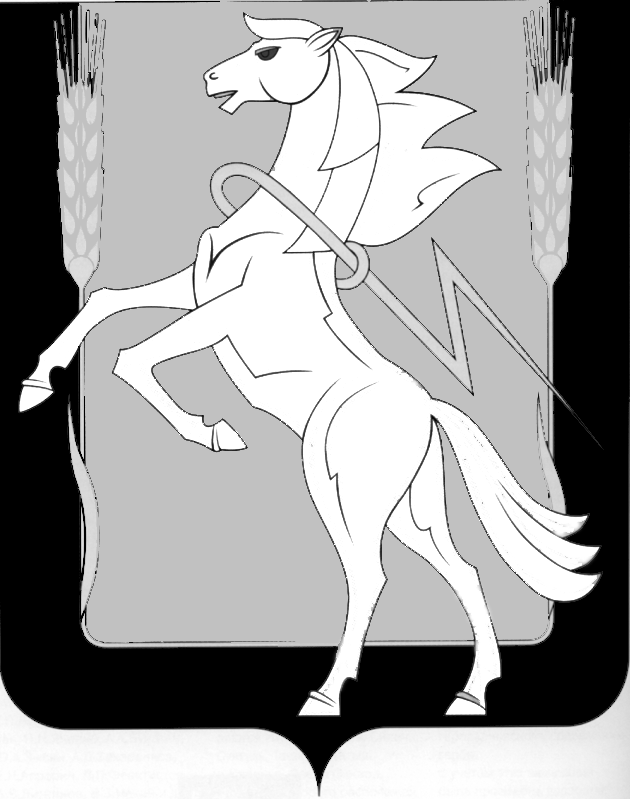 ТЕРРИТОРИАЛЬНАЯ ИЗБИРАТЕЛЬНАЯ КОМИССИЯСОСНОВСКОГО РАЙОНАРЕШЕНИЕ21 июля 2021 года                                                                                    № 14/91-5с. ДолгодеревенскоеОб объеме информационных материалов, размещаемых на информационном стенде в помещении для голосования либо непосредственно перед ним, о кандидатах, внесенных в избирательные бюллетени для голосования на дополнительных выборах депутата Собрания депутатов Сосновского муниципального района по одномандатному избирательному округу №12На основании постановления избирательной комиссии Челябинской области от 16 апреля 2014 года №94/737-5 «О примерном объеме информационных материалов, размещаемых на информационном стенде в помещении для голосования либо непосредственно перед ним, о кандидатах, списках кандидатов, избирательных объединениях, внесенных в избирательные бюллетени для голосования на муниципальных выборах в Челябинской области» территориальная избирательная комиссия Сосновского района (с полномочиями окружной избирательной комиссии) РЕШАЕТ:Установить объем информационных материалов, размещаемых на информационном стенде в помещении для голосования либо непосредственно перед ним, о кандидатах, внесенных в избирательные бюллетени для голосования, зарегистрированных по одномандатным избирательным округам со следующими сведениями (Приложение № 1). Разместить настоящие решение на сайте территориальной избирательной комиссии Сосновского района в информационно-телекоммуникационной сети «Интернет».3. Контроль исполнения настоящего решения возложить на председателя комиссии Т.Б. Корниенко.Председатель комиссии			                                   Т.Б. КорниенкоСекретарь комиссии				                                 И.М. ЩастливаяПриложение №1решением территориальной избирательной комиссии Сосновского района от 21.07.2021г № 14/91-5ОБЪЕМИнформационных материалов, размещаемых на информационном стенде в помещении для голосования либо непосредственно перед ним, о кандидатах, внесенных в избирательные бюллетени для голосования на ДОПОЛНИТЕЛЬНЫЕ выборЫ ДЕПУТАТОВ собрания ДЕПУТАТОВ сосновского муниципального района шестого созыва по одномандатному избирательному округу №12 1. На информационном стенде в помещении для голосования либо непосредственно перед этим помещением в соответствии с пунктами 3, 3-1, 4 статьи 61 Федерального закона от 12 июня 2002 года № 67-ФЗ «Об основных гарантиях избирательных прав и права на участие в референдуме граждан Российской Федерации» (далее - Федеральный закон), участковая избирательная комиссия размещает не содержащие признаков предвыборной агитации информационные материалы.2. Информационные материалы о всех кандидатах, зарегистрированных по одномандатному избирательному округу, размещаются, как правило, на одном плакате под общим заголовком «Кандидаты, зарегистрированные по одномандатному избирательному округу» (с указанием наименования и номера округа), который изготавливается по представлению окружной избирательной комиссии.3. На информационном стенде помещаются биографические данные о кандидатах, зарегистрированных по одномандатному избирательному округу в следующем объеме:а) фамилия, имя и отчество (если кандидат менял фамилию, или имя, или отчество в период избирательной кампании либо в течение года до дня официального опубликования (публикации) решения о назначении выборов – прежние фамилия, имя, отчество кандидата);б) год рождения;в) наименование субъекта Российской Федерации, района, города, иного населенного пункта, где находится место жительства кандидата;г) сведения о профессиональном образовании (при наличии) с указанием организации, осуществляющей образовательную деятельность и года ее окончания;д) основное место работы или службы, занимаемая должность (в случае отсутствия основного места работы или службы – род занятий);е) если кандидат является депутатом и осуществляет свои полномочия на непостоянной основе – сведения об этом с указанием наименования соответствующего представительного органа;ж) если кандидат в заявлении о согласии баллотироваться указал свою принадлежность к политической партии, либо не более чем к одному иному общественному объединению, зарегистрированному не позднее чем за один год до дня голосования в установленном законом порядке, и свой статус в этой политической партии, этом общественном объединении при условии представления вместе с заявлением документа, подтверждающего указанные сведения и подписанного уполномоченным лицом политической партии, иного общественного объединения, либо уполномоченным лицом соответствующего структурного подразделения политической партии, иного общественного объединения – наименование соответствующей политической партии, иного общественного объединения в соответствии с пунктом 10 статьи 35 Федерального закона и статус кандидата в этой политической партии, этом общественном объединении;з) если у кандидата имелась или имеется судимость – сведения о когда-либо имевшихся судимостях в объеме, установленном подпунктом 58 пункта 1 статьи 2 Федерального закона;Если судимость снята или погашена - также сведения о дате снятия или погашения судимости.и) иные биографические данные по инициативе кандидата, включающие представленные кандидатом подтвержденные документально сведения об ученой степени, ученых званиях (подтвержденные дипломом Высшей аттестационной комиссии при Министерстве образования и науки Российской Федерации, свидетельством Министерства образования и науки Российской Федерации), наличии наград, о семейном положении, наличии детей.3.1. На информационном стенде указывается субъект выдвижения (если кандидат выдвинут избирательным объединением, – слово «выдвинут» с указанием наименования этого избирательного объединения; если кандидат сам выдвинул свою кандидатуру, – слово «самовыдвижение»).3.2. Сведения о зарегистрированных кандидатах размещаются на информационном стенде в той же последовательности, что и в избирательных бюллетенях, в алфавитном порядке.3.3. Перед биографическими сведениями размещаются фотографии зарегистрированных кандидатов одинакового размера в цветном исполнении.Для размещения на плакате кандидат представляет фотографию с изображением кандидата на белом или светлом однотонном фоне, вертикальной ориентации, на бумажном носителе (размер 10 см х 15 см, бумага матовая) или в электронном виде (файл формата *.jpg разрешение не ниже 300 dpi). В случае непредставления кандидатом фотографии на стенде в месте ее размещения делается надпись: «фотография кандидатом не представлена».3.4. Предельный объем сведений биографического характера о каждом зарегистрированном кандидате не должен превышать площади печатного листа формата А4, на котором сведения должны быть напечатаны шрифтом Times New Roman размером 14 пунктов через полуторный межстрочный интервал со стандартными полями: левое – не менее 30 мм, правое – не менее 15 мм, верхнее – не менее 20 мм, нижнее – не менее 20 мм. 4. В случаях принятия окружной избирательной комиссии решений об аннулировании регистрации кандидата (в случае снятия кандидатом своей кандидатуры, отзыва кандидата избирательным объединением, исключения кандидата из списка кандидатов избирательным объединением в соответствии с частями 27-29 статьи 19 Закона), наличия вступившего в законную силу решения суда об отмене регистрации кандидата в соответствии со статьей 76 Федерального закона избирательная комиссия Челябинской области принимает решение соответственно о вычеркивании данных о кандидате из текста бюллетеня для голосования и об исключении материала о кандидате из информационных материалов.В этом случае участковые избирательные комиссии незамедлительно производят исключение информации о зарегистрированном кандидате путем наклеивания в информационных материалах на место расположения соответствующей информации о зарегистрированном кандидате листа бумаги соответствующего формата с надписью: «Зарегистрированный кандидат (фамилия, инициалы) снял свою кандидатуру»,«Зарегистрированный кандидат (фамилия, инициалы) отозван избирательным объединением», «Регистрация кандидата (фамилия, инициалы) отменена решением суда» (с указанием наименования суда и даты вынесения судебного решения, вступившего в законную силу).Указанная надпись располагается в центре наклеенного листа бумаги, заверяется печатью участковой избирательной комиссии и подписью председателя (секретаря) участковой избирательной комиссии.5. Окружные и территориальные избирательные комиссии не позднее, чем за 15 дней до дня голосования размещают на стендах в помещениях избирательных комиссий информацию о зарегистрированных кандидатах, списках кандидатов, избирательных объединениях, внесенных в бюллетень с указанием сведений, предусмотренных пунктами 3, 4 статьи 61 Федерального закона, пунктами 3, 4, 6, 6-1, 7 статьи 41 Закона.6. На информационном стенде размещаются образцы заполненных избирательных бюллетеней, которые не должны содержать фамилии кандидатов, зарегистрированных в данном избирательном округе, наименования избирательных объединений, участвующих на дополнительных выборах депутата Собрания депутатов Сосновского муниципального района по одномандатному избирательного округу № 12.